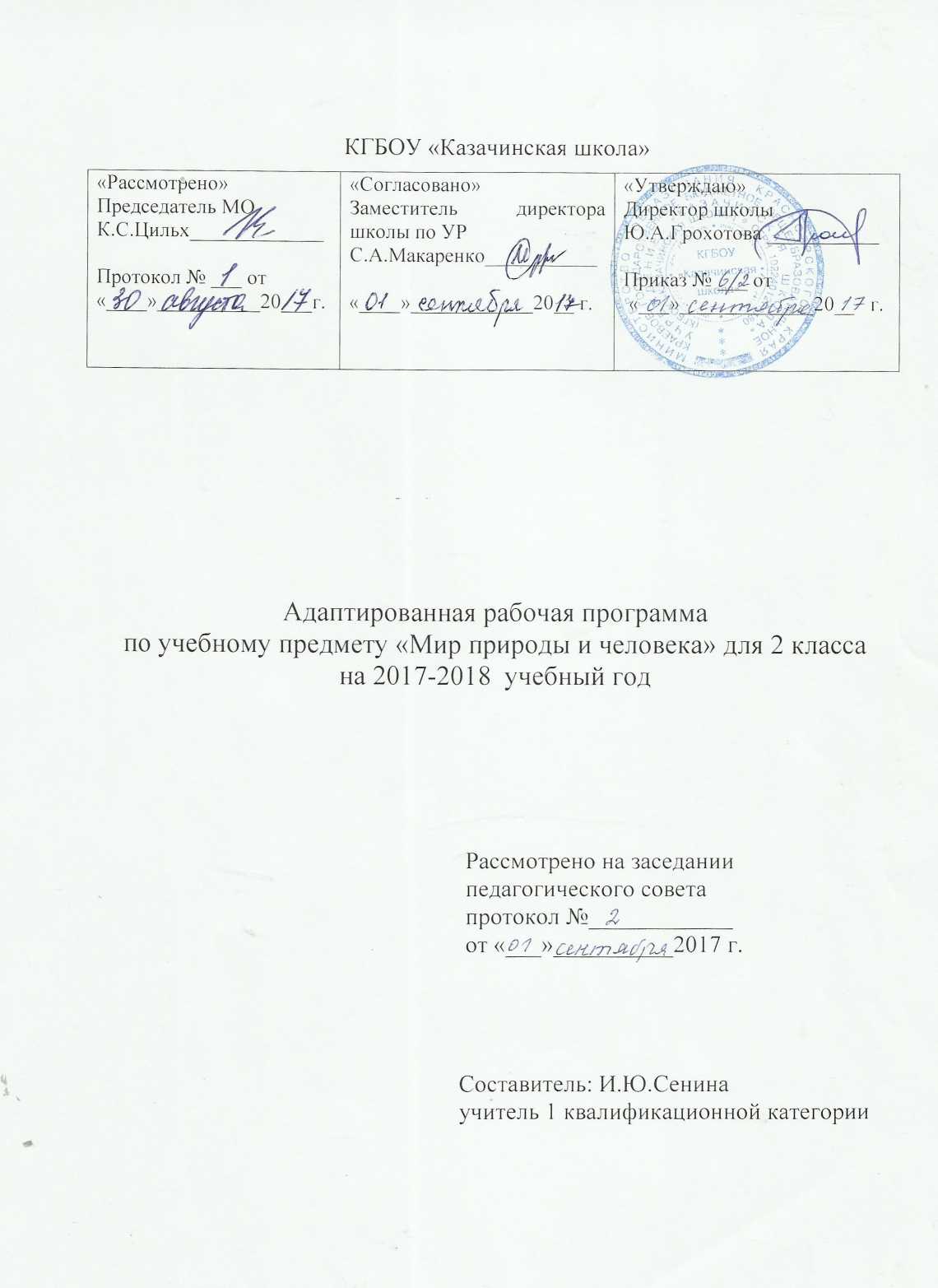 Структура документа Адаптированная рабочая программа по предмету "Мир природы и человека" составлена в соответствии с требованиями Федерального государственного  стандарта начального общего образования для обучающихся с нарушением интеллекта (Пр.№1599 вар.1) на основе «Примерной адаптированной основной общеобразовательной программы образования обучающихся с умственной отсталостью  (интеллектуальными нарушениями)» и ориентирован на учебник для общеобразовательных организаций, реализующих адаптированные основные общеобразовательные программы для 2 класса "Живой мир" Н.Б.Матвеева, М.С.Котина, Москва "Просвещение" 2013г.  Структура рабочей программы.     Рабочая программа по  по  учебному предмету «Мир природы и человека»     представляет собой  целостный документ,  включающий следующие элементы:-пояснительная записка;-содержание тем учебного курса;- календарно-тематический план; -система оценивания;Пояснительная запискаЦель программы: 1.Формирование первоначальных знаний о живой и неживой природе; 2.Понимании простейших взаимосвязей, существующих между миром природы и человека.Задачи программы: 1.Уточнить имеющиеся у детей представления о неживой и живой природе, дать новые знания об основных ее элементах;2.На основе наблюдений и простейших опытных действий расширить представления о взаимосвязи живой и неживой природы, формах приспособленности живого мира к условиям внешней среды;3.Выработать умения наблюдать природные явления, сравнивать их, составлять устные описания, использовать в речи итоги наблюдений и опытных работ, отмечать фенологические данные;4.Сформировать знания учащихся о природе своего края;5.Сформировать первоначальные сведения о природоохранительной деятельности человека, научить учащихся бережному отношению к природе.Личностные и предметные результаты освоения учебного предмета «Мир природы и человека»Предметные результатыМинимальный уровень: 1.представления о назначении объектов изучения;2.узнавание и называние изученных объектов на иллюстрациях, фотографиях;3.отнесение изученных объектов к определенным группам (видо-родовые понятия);4.называние сходных объектов, отнесенных к одной и той же изучаемой группе;5.представления об элементарных правилах безопасного поведения в природе и обществе;6.знание требований к режиму дня школьника и понимание необходимости его выполнения;7.знание основных правил личной гигиены и выполнение их в повседневной жизни;8.ухаживание за комнатными растениями; кормление зимующих птиц;9.составление повествовательного или описательного рассказа из 3-5 предложений об изученных объектах по предложенному плану;10.адекватное взаимодействие с изученными объектами окружающего мира в учебных ситуациях;11.адекватно поведение в классе, в школе, на улице в условиях реальной или смоделированной учителем ситуации.Достаточный уровень: 1.представления о взаимосвязях между изученными объектами, их месте в окружающем мире;2.узнавание и называние изученных объектов в натуральном виде в естественных условиях;3.отнесение изученных объектов к определенным группам с учетом различных оснований для классификации;4.развернутая характеристика своего отношения к изученным объектам;5.знание отличительных существенных признаков групп объектов;6.знание некоторых правила безопасного поведения в природе и обществе с учетом возрастных особенностей;7.готовность к использованию полученных знаний при решении учебных, учебно-бытовых и учебно-трудовых задач.8.ответы на вопросы и постановка вопросов по содержанию изученного, проявление желания рассказать о предмете изучения или наблюдения, заинтересовавшем объекте;9.выполнение задания без текущего контроля учителя (при наличии предваряющего и итогового контроля), оценка своей работы и одноклассников, проявление к ней ценностного отношения, понимание замечаний, адекватное восприятие похвалы;10.проявление активности в организации совместной деятельности и ситуативном общении с детьми; адекватное взаимодействие с объектами окружающего мира;11.соблюдение элементарных санитарно-гигиенических норм;Личностные результаты1.Формирование чувства гордости за свою Родину, российский народ и историю России; осознание своей этнической и национальной принадлежности, формирование ценностей многонационального российского общества; становление гуманистических и демократических ценностных ориентаций.2.Формирование целостного, социально ориентированного взгляда на мир в его органичном единстве и разнообразии природы, народов, культур и религий.3.Формирование уважительного отношения к иному мнению, истории и культуре других народов.4.Овладение начальными навыками адаптации в динамично изменяющемся и развивающемся мире.5.Принятие и освоение социальной роли обучающегося, развитие мотивов учебной деятельности и формирование личностного смысла учения.6.Развитие самостоятельности и личной ответственности за свои поступки, в том числе в информационной деятельности, на основе представлений о нравственных нормах, социальной справедливости и свободе.7. Формирование эстетических потребностей, ценностей и чувств.8. Развитие этических чувств, доброжелательности и эмоционально-нравственной отзывчивости, понимания и сопереживания чувствам других людей.9.Развитие навыков сотрудничества со взрослыми и сверстниками в различных социальных ситуациях, умения не создавать конфликтов и находить выходы из спорных ситуаций.10.Формирование установки на безопасный, здоровый образ жизни, мотивации к творческому труду, к работе на результат, бережному отношению к материальным и духовным ценностям.Регулятивные базовые учебные действия:1..входить и выходить из учебного помещения со звонком;2.ориентироваться в пространстве класса;3.пользоваться учебной мебелью;4.адекватно использовать ритуалы школьного поведения (поднимать руку, вставать и выходить из-за парты и т.д.);5.работать с учебными принадлежностями (учебник, плакаты, природный материал, дневник наблюдения за погодой и др.) и организовывать рабочее место под руководством учителя;6.принимать цели и произвольно включаться в деятельность, следовать предложенному плану и работать в общем темпе с помощью учителя;7.участвовать в деятельности, контролировать и оценивать свои действия и действия одноклассников с помощью учителя.Познавательные базовые учебные действия: 1.выделять существенные, общие и отличительные свойства предметов; 2.устанавливать видо - родовые отношения предметов;3.уметь слушать и отвечать на простые вопросы учителя;4.делать простейшие обобщения, сравнивать, классифицировать на наглядном, электронном материале.Коммуникативные базовые учебные действия: 1.вступать в контакт и работать в коллективе (учитель – ученик, ученик – ученик, ученик – класс, учитель - класс);2.отвечать на вопросы учителя, товарищей по классу;3.использовать принятые ритуалы социального взаимодействия с одноклассниками и учителем;4.соблюдать простейшие нормы речевого этикета: здороваться, прощаться, благодарить;5.слушать и понимать инструкцию к учебному заданию в разных видах деятельности на уроке Мир природы и человека;6.доброжелательно относиться, взаимодействовать с людьми.Тематическое планирование рассчитано на 1 час в неделю, что составляет 34 учебных часа в год.Содержание тем учебного курса.1.Сезонные изменения в неживой природеФормирование представлений о смене времён года в связи с изменением положения солнца. Долгота дня и ночи в зимнее и летнее время.Названия времён года, знакомство с названиями месяцев.Наблюдения за изменением положения солнца в течение суток: утро, день, вечер, ночь.Формирование представлений о явлениях и состояниях неживой природы: похолодание, дождь, заморозки, пасмурно, первый снег, снегопад, снежинки, мороз, лёд, замерзание водоёмов, потепление, таяние снега, ручьи, капель, лужи, тепло, жара, тучи, гроза (гром, молния), тёплые дожди, ливень. Продолжение наблюдений за погодой, их словесное описание.Растения и животные в разное время годаНаблюдения за растениями (деревьями и кустарниками) в разное время года: тополь, дуб, сирень, калина, шиповник. Увядание и появление трав, цветов: одуванчик, ландыш. Наблюдения за зимующими птицами. Подкормка: синица, сорока. Появление весной грачей, скворцов. Животные в разное время года: лиса, белка, ёж. Рыбы зимой.Труд человека в разное время годаРабота в саду, огороде.Поведение человека во время грозы, дождя, при наступлении морозов.Детские игры в природе, предупреждение травм, несчастных случаев.Неживая природаВода. Простейшие свойства воды: прозрачность, отсутствие запаха, текучесть. Первичные представления о температуре, о термометре как приборе для измерения температуры. Вода горячая, холодная.Значение воды для жизни растений, животных, человека.Вода в природе: дождь, снег, лёд; река, озеро (пруд), болото.2.Живая природаРастения Комнатные растения. Названия и отличительные признаки (3—4 растения).Части растений: корень, стебель, лист, цветок. Необходимость для жизни растений воздуха, воды, света, тепла. Растения влаголюбивые, засухоустойчивые: традесканция и кактус.Светолюбивые и тенелюбивые растения: фиалка и традесканция. Уход за комнатными растениями. Огород. Овощи (3—5 названий), их признаки. Особенности произрастания. Овощи в питании человека.Сад. Фрукты (3—5 названий). Названия и признаки. Особенности произрастания. Фрукты в питании человека.Растения садов и огородов данной местности.Уход за растениями сада и огорода.Животные Сравнение домашних и диких животных. Кошка — рысь. Собака — волк. Внешний вид, питание, названия детёнышей, повадки, образ жизни, места обитания. Необходимые условия для жизни животных: вода, тепло, воздух, пища. Разнообразие пород кошек и собак, их повадки.Отношение человека к животным.Рыбы (2—3 названия рыб, распространённых в данной местности). Внешний вид, среда обитания, питание, образ жизни.Польза от рыбоводства и охрана рыбных угодий.ЧеловекГигиена тела человека, закаливание.Питание человека. Органы пищеварения: ротовая полость, пищевод, желудок, кишечник (элементарные представления).Значение овощей и фруктов для правильного питания человека.Пища человека. Правильное питание. Профилактика пищевых отравлений.Календарно-тематическое планированиеСистема оцениванияОценка «5» ставится обучающемуся, если он: обнаруживает понимание материала, может с помощью учителя сформулировать, обосновать самостоятельно ответ, привести необходимые примеры; допус​кает единичные ошибки, которые сам исправляет.Оценка «4» ставится, если обучающийся дает ответ, в целом соответствующий требованиям оценки «5», но допускает неточности и исправляет их с помощью учителя; допускает аграмматизмы в речи. Оценка «3» ставится, если обучающийся частично понимает тему, излагает материал недостаточно полно и последовательно, допускает ряд ошибок в речи, не способен самостоятельно применять знания, нуждается в постоянной помощи учителя. Оценка «2» может выставляться в устной форме, как метод воспитательного воздействия на ребёнка. Оценка «1», «2» не ставится в журнал.Календарно-тематическое планирование "Мир природы и человека" 2 класс№ п\п Наименование темыКоличествочасов Дата проведения № п\п Наименование темыКоличествочасов Дата проведения 1Влияние солнца на смену времени года12Долгота дня летом. Долгота дня зимой13Осень. Осенние месяца14Растения осенью. Животные осенью15Перелетные птицы. Занятия людей осень.16Зима. Зимние месяца17Животные зимой. Растения зимой18Занятия людей зимой19Весна. Весенние месяца110Растения весной. Животные весной111Занятия людей весной 112Лето. Летние месяца. Растения летом 113Животные летом. Занятия людей летом114Вода. Водя горячая и холодная  115Температура воды. Вода в природе. Значение воды116Растения. Животные. Человек.117Комнатные растения 118Части растений119Жизнь растений120Растения влаголюбивые и засухоустойчивые121Растения светолюбивые и тенелюбивые122Уход за комнатными растениями123Огород. Овощи в питании человека 124Сад. Фрукты в питании человека125Уход за растениями сада и огорода126Дикие и домашние животные127Кошка и рысь. Породы кошек128Собака и волк. Породы собак129Рыбы 130Гигиена человека131Органы пищеварения. Питание человека132Продукты питания. Режим питания133Правила питания. Профилактика отравлений134Объекты «Живой природы» и «Неживой природы»1№№Тема разделаТема урокаДатаКол-во часовПланируемые результаты Деятельность учащихсяМониторинг №№Тема разделаТема урокаДатаКол-во часовПредметныеЛичностныеДеятельность учащихсяМониторинг 1 четверть911Сезонные изменения. Экскурсия в природу.Влияние солнца на смену времен года.1Привить любовь к природе; знать о предметах ближайшего окружения.Осознание себя как ученика, заинтересованного посещением школы, обучением, занятиями, как члена семьи, одноклассника, друга;Наблюдения в природе.Беседа22СуткиДолгота дня летом и зимой.1Знать из каких частей состоят суткиЗнать части сутокГотовность к безопасному и бережному поведению в природе и обществе;Работа с учебником.Фронтальный опрос33Времена года. Осень.Растения осенью.1Знать названия осенних месяцев, признаки осениЗнать названия осенних месяцев, признаки осенипонимание личной ответственности за свои поступки на основе представлений о этических нормах и правилах поведения в современном обществе.Наблюдения в природе.Беседа44Животные осенью.1Знать названия животных и птиц; знать какую функцию выполняют птицыРабота с наглядным материалом.55Занятия людей осенью.1Знать как следить за своим здоровьем; знать какую одежду выбирать осенью; знать, что "осень"- пора сбора и урожая.Целостный, социально ориентированный взгляд на мир в единстве его природой и социальной частей.Работа с раздаточным материалом; составление предложений о опорным картинкам.Тест66Зима . Зимние месяцы.1знать названия зимних месяцев, признаки зимыценностное отношение к природе;Работа с сюжетными картинками, работа с учебником.Фронтальный опрос77Растения зимой.1знать названия деревьев и кустарниковбережное отношение к живым организмам, способность сочувствовать природе и её обитателям;Наблюдения в природе.88Животные зимой.1знать названия животных и птиц; знать какие животные остаются зимоватьэлементарные представления об окружающем мире в совокупности его природных и социальных компонентов;Составление предложений по опорным картинкам; отвечать на вопросы.99Занятие людей зимой.1знать необходимые условия для жизни животных; знать какую одежду выбирать зимой; какие игры можно играть.овладение умениями ориентироваться в окружающем мире, выбирать целевые и смысловые установки в своих действиях и поступках, принимать решения.Работа с учебником.Тест2 четверть711Весна .Весенние месяцы.1Знать и называть весенние месяцы; знать что происходит с природой.Осознание себя как ученика, заинтересованного посещением школы, обучением, занятиями, как члена семьи, одноклассника, друга;Отгадывать загадки, чтение стиховБеседа22Растения весной.1знать названия деревьев и кустарниковГотовность к безопасному и бережному поведению в природе и обществе;Работа с раздаточным материаломФронтальный опрос33Животные весной1знать названия диких животныхОсознание себя как ученика, заинтересованного посещением школы, обучением.Отгадывание загадок, чтение рассказов44Занятие людей весной1знать какие работы проводятся в огороде весной.бережное отношение к живым организмам, способность сочувствовать природе и её обитателям;Работа с учебникомТест55Лето. Летние месяцы.1Знать летние месяцы;- уметь называть летние месяцыценностное отношение к природе;Отгадывание загадок, чтение стиховБеседа66Растения летом.1Знать название растений; уметь ухаживать за растениямиЦелостный, социально ориентированный взгляд на мир в единстве его природой и социальной частей.Работа с раздаточным материалом77Животные летом.1уметь отличать диких животных и птицСоставлять предложения по опорным картинкам; работать с учебником.Тест3 четверть91Занятие людей летом1Знать какие работы проводятся летом в огороде.Осознание себя как ученика, заинтересованного посещением школы, обучением, занятиями, как члена семьи, одноклассника, друга;Определение времени года по сюжетным картинкам, работа с учебником, отвечать на вопросы.Беседа2Вода .Свойства воды.1Знать свойства воды; знать когда и как можно использовать воду.ценностное отношение к природе;Делать опытыПрактическая работа3Температура воды . Вода в природе.1Знать о важности воды; знать откуда идет вода в природе; знать значение воды.Целостный, социально ориентированный взгляд на мир в единстве его природой и социальной частейДелать опыты, работать в рабочей тетрадиПрактическая работа4Растения. Части растений.1-знать части растения; знать что необходимо растениям.ценностное отношение к природе;Определение сходства и различия растений по графической схеме.Фронтальный опрос5Растения. Комнатные растения. Части растений.1Знать и называть комнатные растения; знать и показать части растений.Осознание себя как ученика, заинтересованного посещением школы, обучением.Составление предложений по картинкам, зарисовка в рабочих тетрадяхБеседа6Жизнь растений.1Знать , что необходимо для роста растенийценностное отношение к природе;Составление рассказа "Жизнь растения"7Растения. Уход за комнатными растениями.1знать влаголюбивые и засухоустойчивые растения-знать растения светолюбивые и тенелюбивыеГотовность к безопасному и бережному поведению в природе и обществе;Уход за комнатными растениями.Практическая работа8Огород .Овощи. Овощи в питании человека.1знать правила высаживания семян овощей-знать значение овощей в питанииэлементарные представления об окружающем мире в совокупности его природных и социальных компонентов;раздаточным материалом; работа с учебником и с рабочей тетрадьюФронтальный опрос9Сад . Фрукты. Фрукты в питании человека.1знать 2-3 фруктовых дереваЗнать значение фруктов в питанииценностное отношение к природе;Отвечать на вопросы, работать с рабочей тетрадьюТест4 четверть 81Уход за растениями сада и огорода.1знать правила ухода за растениями;уметь ухаживать за растениямиОсознание себя как ученика, заинтересованного посещением школы, обучением, занятиями, как члена семьи, одноклассника, друга;Ухаживать за растениями школьного садаПрактическое занятие2Животные и их породы.1-знать повадки кошек, рыси; знать 2/3 породы кошекЗнать повадки собакиВолка; знать их породы.Уметьиспользовать в речи новые понятия.Готовность к безопасному и бережному поведению в природе и обществе;Работа с учебником и с рабочей тетрадью, составлять рассказ по плануБеседа3Рыбы: внешний вид, среда обитания.1знать несколько названий рыб, части тела рыбЗнать как размножаются рыбы;уметь использовать в речи новые понятия-уметь составлять рассказ по плану.Целостный, социально ориентированный взгляд на мир в единстве его природой и социальной частейРабота с раздаточным материаломФронтальный опрос4Гигиена тела человека.1Знать правила гигиены; уметь следить за гигиеной; уметь использовать в речи новые понятияэлементарные представления об окружающем мире в совокупности его природных и социальных компонентов;Уход за своим теломПрактическое занятие5Органы пищеварения. Питание человека.1знать названия органов пищеварения-знать полезные продукты-знать полезные и вредные продукты-знать главные правила питания;уметь называть полезные и вредные продуктыОсознание себя как ученика, заинтересованного посещением школы, обучением.Работа с учебником, отвечать на вопросы учителя, давать полные ответыБеседа6Профилактика отравлений.1знать правила гигиены; знать оказать первую помощь при отравлениепонимание личной ответственности за свои поступки на основе представлений о этических нормах и правилах поведения в современном обществе.Работа с учебникомБеседа7Повторение изученного материала.2Знать пройденный материал; показать свои знания на практике; Уметь слушать учителя, отвечать на вопросы; уметь работать самостоятельно.овладение умениями ориентироваться в окружающем мире, выбирать целевые и смысловые установки в своих действиях и поступках, принимать решения.Выполнение самостоятельной работы, работа в рабочих тетрадяхТест